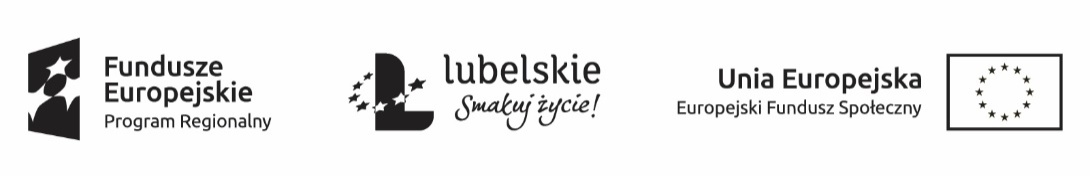 DEKLARACJA UCZESTNICTWAJa niżej podpisana/y ……………………………………………………………..…….. świadoma/y odpowiedzialności karnej wynikającej z art. 233 § 1 kodeksu karnego1 1. Deklaruję swój udział w projekcie pn. „Aktywny Senior na czasie” nr projektu: RPLU.11.02.00-06-0152/18 realizowanym przez Gminę Tuczna. 2. Oświadczam, że zostałe(a)m poinformowany/a, iż uczestniczę w projekcie współfinansowanym ze środków Unii Europejskiej w ramach Europejskiego Funduszu Społecznego, w ramach Regionalnego Programu Operacyjnego Województwa Lubelskiego na lata 2014-2020 Oś Priorytetowa11 Włączenie społeczne, Działanie 11.2 Usługi społeczne i zdrowotne. 3. Oświadczam, że przyjęłam/przyjąłem do wiadomości informację o przetwarzaniu moich danych osobowych zgodnie z treścią oświadczeń zawartych w formularzu rekrutacyjnym. 4. Oświadczam, że zapoznałe(a)m się z regulaminem rekrutacji i uczestnictwa w projekcie „Aktywny Senior na czasie” i, że akceptuję jego treść. 5. Oświadczam, że spełniam kryteria kwalifikujące mnie do udziału w projekcie określone w regulaminie rekrutacji i uczestnictwa w projekcie, a w szczególności: a. Informowania Beneficjenta o zmianach istotnych danych osobowych tj. zmiana nazwiska, danych kontaktowych, stanu zatrudnienia itp., b. Uczestnictwa w wymaganym wymiarze we wsparciu organizowanym w ramach projektu, c. Uzupełniania dokumentacji szkoleniowej i z poradnictwa, w tym: podpisywania list obecności i wypełniania ankiet, d. Przestrzegania Regulaminu rekrutacji i uczestnictwa w projekcie. ………………………………….                                  ……………………………………………………..MIEJSCOWOŚĆ I DATA                                           CZYTELNY PODPIS UCZESTNIKA PROJEKTU